Казахский научно-исследовательский институт онкологии и радиологии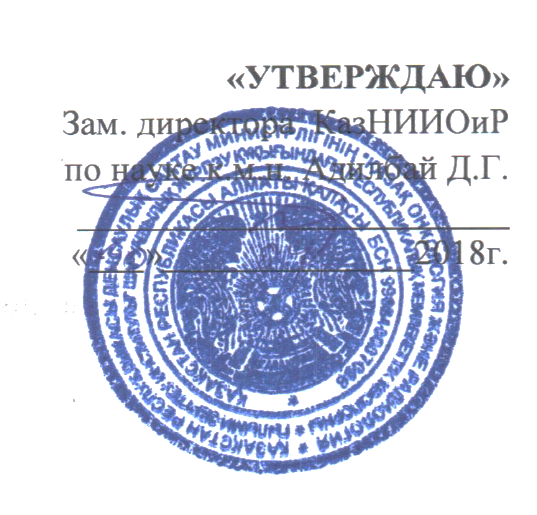 РАБОЧАЯ УЧЕБНАЯ ПРОГРАММАНаименование цикла: «Ранняя диагностика онкологических заболеваний ЖКТ»Вид обучения: повышение квалификации (ПК)Контингент слушателей: врачи – онкологи диспансеровКоличество учебных часов на цикле: 216/ 4 неделиЛекции: 16 ч.Семинарских занятий: 32 ч.Практических занятий: 96 ч.Самостоятельная работа слушателя: 72 ч.Форма контроля: экзаменАлматы, 2018Рабочая учебная программа составлена на основании:-государственного стандарта дополнительного образования по специальности «Онкология», утвержденного Приказом министра здравоохранения РК №778 от 26.11.09 г.-типовой учебной проограммы дополнительного медицинского образования РК по специальности «Онкология», утвержденного Приказом министра здравоохранения РК №916 от 23.11.10 г.Рабочая учебная программа составлена: д.м.н. Кузикеевым М.А.Рабочая учебная программа обсуждена и одобрена на Учебно-методическом Совете Казахского НИИ онкологии и радиологииПротокол № __                                                       «___»_________________2018 г. Пояснительная записка.      Настоящая учебная программа предназначена для тематического усовершенствования врачей онкологов диспансеров. Цель цикла повышения квалификации -  повышение  квалификации  врачей-онкологов  онкологических диспансеров. Обучение ранним  методам диагностики и лечения основных доброкачественных и злокачественных заболеваний печени, поджелудочной железы и кишечника, что в конечном итоге обеспечит раннюю диагностику онкологических заболеваний и повысит онкологическую настороженность врачей общей лечебной сети, повысит качество оказания высокоспециализированной помощи этому контингенту больных.Задачи цикла:Ознакомить курсанта с основными принципами организации онкологической службы в Казахстане и диагностики злокачественных заболеваний печени, поджелудочной железы и кишечника. Разобрать вопросы ранней диагностики и клиники клинической онкологии в области абдоминальной хирургии.Ознакомить курсантов с внедрениями новых технологий ранней диагностики в онкологическую практику.     Продолжительность обучения на цикле – 1 месяц (216 часов).     Для выполнения данной программы в процессе обучения используются следующие виды занятий: лекции, практические занятия и семинары на базе консультативно-приемного отделения, Центра абдоминальной онкологии Казахского научно-исследовательского института онкологии и радиологии.     Для выполнения всей программы КазНИИ онкологии и радиологии располагает  соответствующим оборудованием и подготовленными преподавателями, способными обеспечить преподавание всех курсов и разделов данной программы.     Обязательным является выполнение базисных знаний и навыков слушателей перед началом обучения. В процессе обучения проводится поэтапный (рубежный контроль). Заключительный экзамен проводится по окончании циклов, при этом используются различные формы контроля (опрос, тестовый контроль, ситуационные задачи и др.). После успешного завершения циклов слушатель получает удостоверение (сертификат) установленного образца. Цель преподавания по теме – продолжение клинической  подготовки врачей-онкологов больниц и поликлиник, имеющих стаж работы по специальности не менее 3 лет, приобретение ими специальных теоретических знаний, практических умений и навыков в проведении различных этапов операций при опухолях печени, поджелудочной железы и кишечника, гарантии качества лечения для самостоятельной работы.       Курсант должен знать:основы законодательства о здравоохранении и директивные документы, определяющие деятельность органов и учреждений здравоохранения; общие вопросы организации онкологической помощи в Республике Казахстан;основные принципы диагностики  опухолей печени, поджелудочной железы и кишечника, лучевые методы визуализации больных с опухолями печени, поджелудочной железы и кишечника, их принципы и этапы;морфологическое исследование в диагностике опухолей печени, поджелудочной железы и кишечника;цитологическое исследование в диагностике опухолей печени, поджелудочной железы и кишечника;принципы и методы хирургического лечения опухолей печени, поджелудочной железы и кишечника;основные способы и методы лучевой терапии при опухолях печени, поджелудочной железы и кишечника;основы предоперационной  подготовки;клинику злокачественных опухолей печени, поджелудочной железы и кишечника, их диагностику;показания и противопоказания к применению оперативного лечения, лучевой и химиотерапии при различных локализациях и морфологической структуры опухолей печени, поджелудочной железы и кишечника;послеоперационные осложнения;лучевые реакции и осложнения;вопросы реабилитации онкологических больных после оперативного лечения при опухолях печени, поджелудочной железы и кишечника;вопросы организации и деятельности медицинской службы гражданской обороны;формы и методы санитарно-просветительской работы с населением;врач-онколог больницы и поликлиники должен знать профилактику, уметь диагностировать и оказывать необходимую помощь при следующих неотложных состояниях:шок;острая кровопотеря, профузное кровотечение;острая сердечная недостаточность;острая дыхательная недостаточность, в т.ч. асфиксия;врач-онколог больниц и поликлиник должен уметь установить диагноз и провести необходимое лечение при следующих локализациях опухоли:опухоли печени;опухоли поджелудочной железы опухоли кишечника;Курсант должен владеть:интерпретацией  данных специальных методов исследования (лабораторных, рентгенологических, радиоизотопных)навыками пункционной биопсии опухолей печени, поджелудочной железы;основами предоперационной подготовки больных опухолями печени, поджелудочной железы и кишечника;этапами оперативного вмешательства при различных локализациях опухолей печени, поджелудочной железы и кишечника;реабилитационными мероприятиями;Учебно - тематический план по циклу«Ранняя диагностика онкологических заболеваний ЖКТ»Тематический план лекций по циклу «Ранняя диагностика онкологических заболеваний ЖКТ»Тематический план семинарских занятий по циклу«Ранняя диагностика онкологических заболеваний ЖКТ»Тематический план практических занятий по циклу«Ранняя диагностика онкологических заболеваний ЖКТ»Самостоятельная работа слушателейМетоды оценки знаний1. Базисный контроль знаний: тестирование. 2. Итоговый экзамен: устный опрос по билетам, ситуационные задачи.3.Знания слушателей оцениваются по пятибалльной системе с оценкой зачтено, не зачтено.8. Обязательная и дополнительная литература:Обязательная:Клиническая онкология. Абисатов К.А.  Алматы, 2008 г.Онкология. Агаев И.Н. М., 2005 г.Избранные лекции по клинической онкологии под ред. Чиссова В.И. и др. М., 2000 г.Клинические лекции по онкологии.  Лалетина В.Г., Щербатых А.В. М., 2009 г.Онкология: учебник с компакт-диском под ред. Чиссова В.И., Дарьяловой С.Л.М., 2000 г. Приказ Министра здравоохранения Республики Казахстан от 2 августа 2013 года № 452 об утверждении стандарта организации оказания онкологической помощи населению Республики КазахстанПриказ и.о. Министра здравоохранения Республики Казахстан от 10 января 2014 года № 16 о внесении изменения и дополнений в приказ и.о. Министра здравоохранения Республики Казахстан от 12 августа 2011 года № 540 «Об утверждении Положения о деятельности организаций здравоохранения, оказывающих онкологическую помощь населению Республики Казахстан»КОДЕКС РЕСПУБЛИКИ КАЗАХСТАН О ЗДОРОВЬЕ НАРОДА И СИСТЕМЕ ЗДРАВООХРАНЕНИЯ (с изменениями и дополнениями по состоянию на 06.04.2015 г.)УКАЗ ПРЕЗИДЕНТА РЕСПУБЛИКИ КАЗАХСТАН об утверждении Государственной программы развития здравоохранения Республики Казахстан «Саламатты Қазақстан» на 2011-2015 годы (с изменениями и дополнениями по состоянию на 02.07.2014 г.)Приказ   №206  от  24 мая 1995 года  МЗ РК  "О мерах по дальнейшему улучшению онкологической службы Казахстана"Постановление правительства Республики Казахстан от 30 марта 2000 года №468  "Об утверждении перечня социально значимых заболеваний и заболеваний, представляющих опасность для окружающих".Приказ Комитета здравоохранения МОК и З  от 9 декабря 1999 года №73 "О совершенствований онкологической помощи населению Республики Казахстан".Дополнительная:Онкология поликлинического врача. Павлов К.А. Издательство "Медицина", 1983 г.Ранняя  диагностика  рака (методические указания) под ред. проф. Арзыкулова Ж.А. Алматы, 2003 г.Учет и отчетность в онкологической службе (методические указания) под ред. проф. Арзыкулова Ж.А. Алматы, 2003 гПриказ   №206  от  24 мая 1995 года  МЗ РК  "О мерах по дальнейшему улучшению онкологической службы Казахстана"Постановление правительства Республики Казахстан от 30 марта 2000 года №468  "Об утверждении перечня социально значимых заболеваний и заболеваний, представляющих опасность для окружающих".Приказ Комитета здравоохранения МОК и З  от 9 декабря 1999 года №73 "О совершенствований онкологической помощи населению Республики Казахстан".Онкология. Абисатов Х.А., Есенкулов А.Е. Алматы, 1999 г.№ Темы занятийКоличество учебных часовКоличество учебных часовКоличество учебных часовКоличество учебных часовВсего часов№ Темы занятийлекциисеминаровпрактич.занятийСРСВсего часов1Опухоли печениОпухоли печениОпухоли печениОпухоли печениОпухоли печениОпухоли печени1.1Доброкачественные опухоли печени. Предраковые заболевания. Частота малигнизации. Хирургическое лечение доброкачественных опухолей.1243101.2Злокачественные опухоли печени. Частота злокачественных опухолей печени в структуре общей онкологической заболеваемости. Смертность от злокачественных опухолей печени в структуре смертности от онкологических заболеваний. Биологические особенности и их классификация. Закономерности метастазирования и рецидивирования. Морфологические формы. Международная классификация опухолей печени.1243101.3Диагностика: лабораторные методы исследования в диагностике злокачественных опухолей печени, роль рентгенологических методов исследования в диагностике опухолей печени, значение ангиографических методов исследования в диагностике опухолей печени.1243101.4Общие принципы лечения опухолей печени (хирургическое, комбинированное, комплексное) Показания и противопоказания к хирургическому лечению, лучевой терапии, химиотерапии.124392Опухоли поджелудочной железыОпухоли поджелудочной железыОпухоли поджелудочной железыОпухоли поджелудочной железыОпухоли поджелудочной железыОпухоли поджелудочной железы2.1Доброкачественные опухоли поджелудочной железы. Хирургическое и консервативное лечение доброкачественных  опухолей.1243102.2Клиника и  диагностика злокачественных опухолей поджелудочной железы: общие симптомы, местные проявления и  их роль в ранней диагностике. Роль рентгенологических  методов исследования в диагностике опухолей поджелудочной железы. (МСКТ, МРТ, УЗИ)1243102.3Общие методы лечения злокачественных опухолей поджелудочной железы (хирургическое, комбинированное, комплексное)1243103Опухоли толстого и тонкого кишечникаОпухоли толстого и тонкого кишечникаОпухоли толстого и тонкого кишечникаОпухоли толстого и тонкого кишечникаОпухоли толстого и тонкого кишечникаОпухоли толстого и тонкого кишечника3.1Клиника злокачественных опухолей толстого и тонкого кишечника: общие симптомы, местные проявления и  их роль в ранней диагностике. Частота и смертность злокачественных опухолей кишечника в структуре общей онкологической заболеваемости. Биологические особенности и их классификация. 1243103.2Злокачественные опухоли толстой кишки. Частота и смертность злокачественных опухолей толстой кишки в структуре общей онкологической заболеваемости. Биологические особенности и их классификация. Забрюшинные опухоли. Клиника.  Диагностика. Лечение.114393.3Закономерности метастазирования и рецидивирования опухолей кишечника. Морфологические формы. Международная классификация опухолей кишечника.114394Общие принципы и методы леченияОбщие принципы и методы леченияОбщие принципы и методы леченияОбщие принципы и методы леченияОбщие принципы и методы леченияОбщие принципы и методы лечения4.1Общие принципы и методы лечения опухолей печени, поджелудочной железы кишечника (хирургическое, комбинированное, комплексное)114394.2Результаты лечения и прогноз при злокачественных опухолях печени, поджелудочной железы кишечника. Отдаленные результаты радикального хирургического лечения.114384.3Методы комбинированного лечения при опухолях печени, поджелудочной железы, кишечника.114384.4Современные методы хирургического лечения первичных и вторичных опухолей печени, поджелудочной железы кишечника. Показания и противопоказания к хирургическому лечению, лучевой терапии, химиотерапии,114394.5Хирургическое лечение злокачественных опухолей печени.114384.6Методы обезболивания при инструментальной диагностике и методика забора материала при диагностике опухолей печени, поджелудочной железы кишечника.114394.7Методы анестезии, интенсивной терапии больных с опухолями печени, поджелудочной железы кишечника.114384.8Роль лучевой терапии  и хирургии в лечении опухолей печени, поджелудочной железы кишечника. 114394.9Общие принципы химиотерапии с опухолями  печени, поджелудочной железы кишечника.114385Диагностика опухолей печени, поджелудочной железы, кишечника.Диагностика опухолей печени, поджелудочной железы, кишечника.Диагностика опухолей печени, поджелудочной железы, кишечника.Диагностика опухолей печени, поджелудочной железы, кишечника.Диагностика опухолей печени, поджелудочной железы, кишечника.Диагностика опухолей печени, поджелудочной железы, кишечника.5.1Морфологическая диагностика опухолей печени, поджелудочной железы, кишечника.114395.2Рентгенодиагностика опухолей печени, поджелудочной железы, кишечника.114385.3Ультразвуковая диагностика опухолей печени, поджелудочной железы, кишечника.114395.4Трудности и ошибки при диагностике опухолей печени, поджелудочной железы, кишечника.114386Этика и деонтология в онкологии.11439Итого:Итого:16329672216№ Наименование тем лекцийКраткое содержаниеОбъем часовДоброкачественные опухоли печени. Предраковые заболевания. Частота малигнизации. Хирургическое лечение доброкачественных опухолей.1Злокачественные опухоли печени. Частота злокачественных опухолей печени в структуре общей онкологической заболеваемости. Смертность от злокачественных опухолей печени в структуре смертности от онкологических заболеваний. Биологические особенности и их классификация. Закономерности метастазирования и рецидивирования. Морфологические формы. Международная классификация опухолей печени.1Диагностика: лабораторные методы исследования в диагностике злокачественных опухолей печени.Общие принципы лечения опухолей печени. Роль рентгенологических методов исследования в диагностике опухолей печени, значение ангиографических методов исследования в диагностике опухолей печени.Общие принципы лечения опухолей печени. (хирургическое, комбинированное, комплексное) Показания и противопоказания к хирургическому лечению, лучевой терапии, химиотерапии.1Доброкачественные опухоли поджелудочной железы. Хирургическое и консервативное лечение доброкачественных  опухолей.1Клиника и  диагностика злокачественных опухолей поджелудочной железы. Общие симптомы, местные проявления и  их роль в ранней диагностике. Роль рентгенологических  методов исследования в диагностике опухолей поджелудочной железы. (МСКТ, МРТ, УЗИ)1Общие методы лечения злокачественных опухолей поджелудочной железы. Общие методы лечения злокачественных опухолей поджелудочной железы (хирургическое, комбинированное, комплексное)1Клиника злокачественных опухолей кишечника. Общие симптомы, местные проявления и  их роль в ранней диагностике. Частота и смертность злокачественных опухолей кишечника в структуре общей онкологической заболеваемости. Биологические особенности и их классификация.1Злокачественные опухоли толстой кишки. Забрюшинные опухоли.Частота и смертность злокачественных опухолей толстой кишки в структуре общей онкологической заболеваемости. Биологические особенности и их классификация. Забрюшинные опухоли. Клиника.  Диагностика. Лечение.1Закономерности метастазирования и рецидивирования опухолей кишечника. Морфологические формы. Международная классификация опухолей кишечника.1Общие принципы и методы лечения опухолей печени, поджелудочной железы кишечника (хирургическое, комбинированное, комплексное)Результаты лечения и прогноз при злокачественных опухолях печени, поджелудочной железы кишечника. Отдаленные результаты радикального хирургического лечения. Методы комбинированного лечения при опухолях печени, поджелудочной железы, кишечника.1Современные методы хирургического лечения первичных и вторичных опухолей печени, поджелудочной железы кишечника. Показания и противопоказания к хирургическому лечению, лучевой терапии, химиотерапии,Хирургическое лечение злокачественных опухолей печени.1Методы обезболивания при инструментальной диагностике и методика забора материала при диагностике опухолей печени, поджелудочной железы кишечника.Методы анестезии, интенсивной терапии больных с опухолями печени, поджелудочной железы кишечника.1Роль лучевой терапии  и хирургии в лечении опухолей печени, поджелудочной железы кишечника. Общие принципы химиотерапии с опухолями  печени, поджелудочной железы кишечника.1Морфологическая  и рентгенодиагностика диагностика опухолей печени, поджелудочной железы, кишечника.Морфологическая  и рентгенодиагностика диагностика опухолей печени, поджелудочной железы, кишечника.1Ультразвуковая диагностика опухолей печени, поджелудочной железы, кишечника.Трудности и ошибки при диагностике опухолей печени, поджелудочной железы, кишечника.Ультразвуковая диагностика опухолей печени, поджелудочной железы, кишечника.Трудности и ошибки при диагностике опухолей печени, поджелудочной железы, кишечника.1Этика и деонтология в онкологии.Этика и деонтология в онкологии.1Итого:Итого:Итого:16№ Наименование тем семинарских занятийКраткое содержаниеОбъем часовДоброкачественные опухоли печени. Предраковые заболевания.Частота малигнизации. Хирургическое лечение доброкачественных опухолей.2Злокачественные опухоли печени. Частота злокачественных опухолей печени в структуре общей онкологической заболеваемости. Смертность от злокачественных опухолей печени в структуре смертности от онкологических заболеваний. Биологические особенности и их классификация. Закономерности метастазирования и рецидивирования. Морфологические формы. Международная классификация опухолей печени.2Диагностика: лабораторные методы исследования в диагностике злокачественных опухолей печени. Роль рентгенологических методов исследования в диагностике опухолей печени, значение ангиографических методов исследования в диагностике опухолей печени.2Общие принципы лечения опухолей печени.Общие принципы лечения опухолей печени (хирургическое, комбинированное, комплексное) Показания и противопоказания к хирургическому лечению, лучевой терапии, химиотерапии.2Доброкачественные опухоли поджелудочной железы. Доброкачественные опухоли поджелудочной железы. Хирургическое и консервативное лечение доброкачественных  опухолей.2Клиника и  диагностика злокачественных опухолей поджелудочной железы.Клиника и  диагностика злокачественных опухолей поджелудочной железы: общие симптомы, местные проявления и  их роль в ранней диагностике. Роль рентгенологических  методов исследования в диагностике опухолей поджелудочной железы. (МСКТ, МРТ, УЗИ)2Общие методы лечения злокачественных опухолей поджелудочной железы.Общие методы лечения злокачественных опухолей поджелудочной железы (хирургическое, комбинированное, комплексное)2Клиника злокачественных опухолей кишечника. Общие симптомы, местные проявления и  их роль в ранней диагностике. Частота и смертность злокачественных опухолей кишечника в структуре общей онкологической заболеваемости. Биологические особенности и их классификация.2Злокачественные опухоли толстой кишки. Забрюшинные опухоли.Частота и смертность злокачественных опухолей толстой кишки в структуре общей онкологической заболеваемости. Биологические особенности и их классификация. Забрюшинные опухоли. Клиника.  Диагностика. Лечение.1Закономерности метастазирования и рецидивирования опухолей кишечника. Закономерности метастазирования и рецидивирования опухолей кишечника. Морфологические формы. Международная классификация опухолей кишечника.1Общие принципы и методы лечения опухолей печени, поджелудочной железы кишечника Общие принципы и методы лечения опухолей печени, поджелудочной железы кишечника (хирургическое, комбинированное, комплексное)1Результаты лечения и прогноз при злокачественных опухолях печени, поджелудочной железы кишечника. Отдаленные результаты радикального хирургического лечения.1Методы комбинированного лечения при опухолях печени, поджелудочной железы, кишечника.Методы комбинированного лечения при опухолях печени, поджелудочной железы, кишечника.1Современные методы хирургического лечения первичных и вторичных опухолей печени, поджелудочной железы кишечника. Современные методы хирургического лечения первичных и вторичных опухолей печени, поджелудочной железы кишечника. Показания и противопоказания к хирургическому лечению, лучевой терапии, химиотерапии.1Хирургическое лечение злокачественных опухолей печени.Хирургическое лечение злокачественных опухолей печени.1Методы обезболивания при инструментальной диагностике и методика забора материала при диагностике опухолей печени, поджелудочной железы кишечника.Методы обезболивания при инструментальной диагностике и методика забора материала при диагностике опухолей печени, поджелудочной железы кишечника.1Методы анестезии, интенсивной терапии больных с опухолями печени, поджелудочной железы кишечника.Методы анестезии, интенсивной терапии больных с опухолями печени, поджелудочной железы кишечника.1Роль лучевой терапии  и хирургии в лечении опухолей печени, поджелудочной железы кишечника. Роль лучевой терапии  и хирургии в лечении опухолей печени, поджелудочной железы кишечника. 1Общие принципы химиотерапии с опухолями  печени, поджелудочной железы кишечника.Общие принципы химиотерапии с опухолями  печени, поджелудочной железы кишечника.1Морфологическая диагностика опухолей печени, поджелудочной железы, кишечника.Морфологическая диагностика опухолей печени, поджелудочной железы, кишечника.1Рентгенодиагностика опухолей печени, поджелудочной железы, кишечника.Рентгенодиагностика опухолей печени, поджелудочной железы, кишечника.1Ультразвуковая диагностика опухолей печени, поджелудочной железы, кишечника.Ультразвуковая диагностика опухолей печени, поджелудочной железы, кишечника.1Трудности и ошибки при диагностике опухолей печени, поджелудочной железы, кишечника.Трудности и ошибки при диагностике опухолей печени, поджелудочной железы, кишечника.1Этика и деонтология в онкологии.Этика и деонтология в онкологии.1Итого:Итого:Итого:32№ п/пНаименование тем практических занятийКраткое содержаниеОбъем часовДоброкачественные опухоли печени. Предраковые заболеванияЧастота малигнизации. Хирургическое лечение доброкачественных опухолей.4Злокачественные опухоли печени. Частота злокачественных опухолей печени в структуре общей онкологической заболеваемости. Смертность от злокачественных опухолей печени в структуре смертности от онкологических заболеваний. Биологические особенности и их классификация. Закономерности метастазирования и рецидивирования. Морфологические формы. Международная классификация опухолей печени.4Диагностика: лабораторные методы исследования в диагностике злокачественных опухолей печени. Роль рентгенологических методов исследования в диагностике опухолей печени, значение ангиографических методов исследования в диагностике опухолей печени.4Общие принципы лечения опухолей печени.Общие принципы лечения опухолей печени (хирургическое, комбинированное, комплексное) Показания и противопоказания к хирургическому лечению, лучевой терапии, химиотерапии.4Доброкачественные опухоли поджелудочной железы. Доброкачественные опухоли поджелудочной железы. Хирургическое и консервативное лечение доброкачественных  опухолей.4Клиника и  диагностика злокачественных опухолей поджелудочной железы.Клиника и  диагностика злокачественных опухолей поджелудочной железы: общие симптомы, местные проявления и  их роль в ранней диагностике. Роль рентгенологических  методов исследования в диагностике опухолей поджелудочной железы. (МСКТ, МРТ, УЗИ)4Общие методы лечения злокачественных опухолей поджелудочной железы.Общие методы лечения злокачественных опухолей поджелудочной железы (хирургическое, комбинированное, комплексное)4Клиника злокачественных опухолей кишечника. Общие симптомы, местные проявления и  их роль в ранней диагностике. Частота и смертность злокачественных опухолей кишечника в структуре общей онкологической заболеваемости. Биологические особенности и их классификация.4Злокачественные опухоли толстой кишки. Забрюшинные опухоли.Частота и смертность злокачественных опухолей толстой кишки в структуре общей онкологической заболеваемости. Биологические особенности и их классификация. Забрюшинные опухоли. Клиника.  Диагностика. Лечение.4Закономерности метастазирования и рецидивирования опухолей кишечника. Закономерности метастазирования и рецидивирования опухолей кишечника. Морфологические формы. Международная классификация опухолей кишечника.4Общие принципы и методы лечения опухолей печени, поджелудочной железы кишечника Общие принципы и методы лечения опухолей печени, поджелудочной железы кишечника (хирургическое, комбинированное, комплексное)4Результаты лечения и прогноз при злокачественных опухолях печени, поджелудочной железы кишечника. Отдаленные результаты радикального хирургического лечения.4Методы комбинированного лечения при опухолях печени, поджелудочной железы, кишечника.Методы комбинированного лечения при опухолях печени, поджелудочной железы, кишечника.4Современные методы хирургического лечения первичных и вторичных опухолей печени, поджелудочной железы кишечника. Современные методы хирургического лечения первичных и вторичных опухолей печени, поджелудочной железы кишечника. Показания и противопоказания к хирургическому лечению, лучевой терапии, химиотерапии.4Хирургическое лечение злокачественных опухолей печени.Хирургическое лечение злокачественных опухолей печени.4Методы обезболивания при инструментальной диагностике и методика забора материала при диагностике опухолей печени, поджелудочной железы кишечника.Методы обезболивания при инструментальной диагностике и методика забора материала при диагностике опухолей печени, поджелудочной железы кишечника.4Методы анестезии, интенсивной терапии больных с опухолями печени, поджелудочной железы кишечника.Методы анестезии, интенсивной терапии больных с опухолями печени, поджелудочной железы кишечника.4Роль лучевой терапии  и хирургии в лечении опухолей печени, поджелудочной железы кишечника. Роль лучевой терапии  и хирургии в лечении опухолей печени, поджелудочной железы кишечника. 4Общие принципы химиотерапии с опухолями  печени, поджелудочной железы кишечника.Общие принципы химиотерапии с опухолями  печени, поджелудочной железы кишечника.4Морфологическая диагностика опухолей печени, поджелудочной железы, кишечника.Морфологическая диагностика опухолей печени, поджелудочной железы, кишечника.4Рентгенодиагностика опухолей печени, поджелудочной железы, кишечника.Рентгенодиагностика опухолей печени, поджелудочной железы, кишечника.4Ультразвуковая диагностика опухолей печени, поджелудочной железы, кишечника.Ультразвуковая диагностика опухолей печени, поджелудочной железы, кишечника.4Трудности и ошибки при диагностике опухолей печени, поджелудочной железы, кишечника.Трудности и ошибки при диагностике опухолей печени, поджелудочной железы, кишечника.4Этика и деонтология в онкологии.Этика и деонтология в онкологии.4Итого:Итого:Итого:96№ п/пВиды СРСНаименование темОбъем часов1Клиническая курация больных и участие в проведении диагностических мероприятий в постановке диагноза опухолей печени, поджелудочной железы, кишечника.Опухоли печени. Опухоли поджелудочной железы. Опухоли кишечника. Опухоли у детей.402Участие в консилиумах, консультациях сложных больных.Определение показаний и противопоказаний к оперативному лечению больных опухолями печени, поджелудочной железы, кишечника.103Участие в научных и практических конференциях, паталогоанатомических конференциях при КазНИИОиРУтренние конференции в КазНИИОиР, ученом совете КазНИИОиР, специализированном совете по защите диссертаций.104Работа в библиотеке и интернете.Современная радиационная и клиническая онкология в лечении злокачественных опухолей. Новые тенденции в развитии.85Подготовка таблиц, слайдов.Современные возможности хирургического лечения больных опухолями костей, мягких тканей и кожи.4Итого:Итого:Итого:72